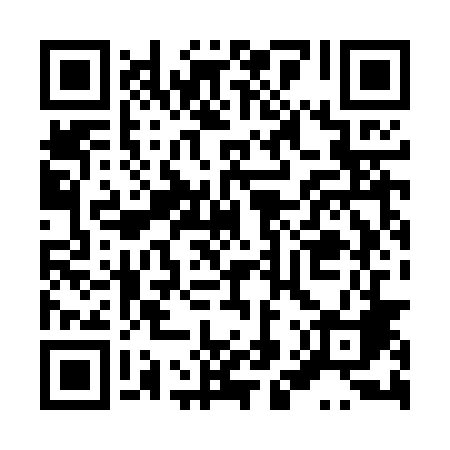 Ramadan times for Warszew, PolandMon 11 Mar 2024 - Wed 10 Apr 2024High Latitude Method: Angle Based RulePrayer Calculation Method: Muslim World LeagueAsar Calculation Method: HanafiPrayer times provided by https://www.salahtimes.comDateDayFajrSuhurSunriseDhuhrAsrIftarMaghribIsha11Mon4:174:176:0911:573:495:455:457:3112Tue4:154:156:0711:563:515:475:477:3313Wed4:124:126:0511:563:525:495:497:3514Thu4:104:106:0311:563:545:505:507:3615Fri4:074:076:0011:563:555:525:527:3816Sat4:054:055:5811:553:565:545:547:4017Sun4:024:025:5611:553:585:565:567:4218Mon4:004:005:5311:553:595:575:577:4419Tue3:573:575:5111:544:015:595:597:4620Wed3:543:545:4911:544:026:016:017:4821Thu3:523:525:4611:544:036:026:027:5022Fri3:493:495:4411:544:056:046:047:5223Sat3:473:475:4211:534:066:066:067:5424Sun3:443:445:4011:534:076:076:077:5625Mon3:413:415:3711:534:096:096:097:5826Tue3:383:385:3511:524:106:116:118:0027Wed3:363:365:3311:524:116:136:138:0228Thu3:333:335:3011:524:136:146:148:0529Fri3:303:305:2811:514:146:166:168:0730Sat3:273:275:2611:514:156:186:188:0931Sun4:254:256:2312:515:167:197:199:111Mon4:224:226:2112:515:187:217:219:132Tue4:194:196:1912:505:197:237:239:153Wed4:164:166:1712:505:207:247:249:184Thu4:134:136:1412:505:217:267:269:205Fri4:104:106:1212:495:227:287:289:226Sat4:074:076:1012:495:247:297:299:247Sun4:044:046:0812:495:257:317:319:278Mon4:014:016:0512:495:267:337:339:299Tue3:583:586:0312:485:277:357:359:3210Wed3:553:556:0112:485:287:367:369:34